外国人工作许可证延期办理指南一 申请材料1 已续签好的合同 （需加盖“四川大学”校章）2 护照3 工作许可证4 外国人来华工作许可延期申请表（在第二步网申中填写完后，在“附件信息”中打印出来，需外教签字和盖校章）二 提交网申1 提交网申时间要求 请在工作许可证到期前至少提前30天提交网申, 否则外专局不再受理 (最早可提前120 天提交网申)。2 网申流程各聘请单位外事秘书登陆国家外专局管理系统http://fwp.safea.gov.cn（账户：40000919-4；密码请来电咨询，电话：85462930 朱老师，85467116马老师），进入系统后点击左侧的“外国人来华工作申请延期”，开始填报，如下图所示：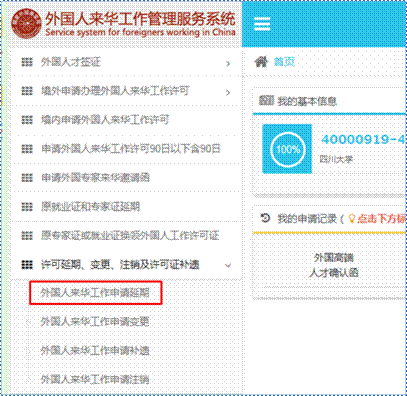 并按以下材料要求上传附件材料填报完成后，提交申请，等待并关注国家外专局线上审核动态（一般5个工作日出结果）。三 提交纸质材料网上预审通过后，请各学院外事秘书将以上纸质版材料交到外事办证服务中心（马老师 85467116），外事办证中心将把材料递送到成都市外专局进行业务受理。纸质材料自成都市外专局受理之日起10个工作日办结。序号提交材料清单原件/复印件份数纸质/电子要求备注1外国人来华工作许可延期申请表原件1纸质/电子在线填写并导出打印，申请人签字、加盖用人单位公章后上传至系统。2聘用合同或任职证明原件及复印件1纸质/电子应提供中文合同，须由申请人签名并加盖单位公章，不得涂改。聘用合同或任职证明应当包括工作地点、工作内容、薪酬、来华工作起止时间、职位、保险条款、盖章页（签字）等必要内容。3申请人护照或国际旅行证件原件及复印件1纸质/电子护照或国际旅行证件信息页。3签证或有效居留许可原件及复印件1纸质/电子护照（或国际旅行证件）签证页、入境签章页或居留许可信息页。4《外国人工作许可证》原件1卡证5其他材料备注：1.我国法律法规规定需行业主管部门前置审批，须提供行业主管部门批准文书。2.同一单位内改任新职务，包括从专业岗位提升至行政管理岗位的，须先变更原外国人来华工作许可，再按程序申请外国人来华工作许可延期。3.改任新岗位（职业）的，须重新申请办理外国人来华工作许可。4.按外国高端人才（A类）申请延期的，需提交相应证明材料。5.所有纸质材料原件及中文翻译件均须以电子方式上传至办理系统。6. 所有外文材料，需提交加盖申请单位公章的中文翻译件。备注：1.我国法律法规规定需行业主管部门前置审批，须提供行业主管部门批准文书。2.同一单位内改任新职务，包括从专业岗位提升至行政管理岗位的，须先变更原外国人来华工作许可，再按程序申请外国人来华工作许可延期。3.改任新岗位（职业）的，须重新申请办理外国人来华工作许可。4.按外国高端人才（A类）申请延期的，需提交相应证明材料。5.所有纸质材料原件及中文翻译件均须以电子方式上传至办理系统。6. 所有外文材料，需提交加盖申请单位公章的中文翻译件。备注：1.我国法律法规规定需行业主管部门前置审批，须提供行业主管部门批准文书。2.同一单位内改任新职务，包括从专业岗位提升至行政管理岗位的，须先变更原外国人来华工作许可，再按程序申请外国人来华工作许可延期。3.改任新岗位（职业）的，须重新申请办理外国人来华工作许可。4.按外国高端人才（A类）申请延期的，需提交相应证明材料。5.所有纸质材料原件及中文翻译件均须以电子方式上传至办理系统。6. 所有外文材料，需提交加盖申请单位公章的中文翻译件。备注：1.我国法律法规规定需行业主管部门前置审批，须提供行业主管部门批准文书。2.同一单位内改任新职务，包括从专业岗位提升至行政管理岗位的，须先变更原外国人来华工作许可，再按程序申请外国人来华工作许可延期。3.改任新岗位（职业）的，须重新申请办理外国人来华工作许可。4.按外国高端人才（A类）申请延期的，需提交相应证明材料。5.所有纸质材料原件及中文翻译件均须以电子方式上传至办理系统。6. 所有外文材料，需提交加盖申请单位公章的中文翻译件。备注：1.我国法律法规规定需行业主管部门前置审批，须提供行业主管部门批准文书。2.同一单位内改任新职务，包括从专业岗位提升至行政管理岗位的，须先变更原外国人来华工作许可，再按程序申请外国人来华工作许可延期。3.改任新岗位（职业）的，须重新申请办理外国人来华工作许可。4.按外国高端人才（A类）申请延期的，需提交相应证明材料。5.所有纸质材料原件及中文翻译件均须以电子方式上传至办理系统。6. 所有外文材料，需提交加盖申请单位公章的中文翻译件。备注：1.我国法律法规规定需行业主管部门前置审批，须提供行业主管部门批准文书。2.同一单位内改任新职务，包括从专业岗位提升至行政管理岗位的，须先变更原外国人来华工作许可，再按程序申请外国人来华工作许可延期。3.改任新岗位（职业）的，须重新申请办理外国人来华工作许可。4.按外国高端人才（A类）申请延期的，需提交相应证明材料。5.所有纸质材料原件及中文翻译件均须以电子方式上传至办理系统。6. 所有外文材料，需提交加盖申请单位公章的中文翻译件。备注：1.我国法律法规规定需行业主管部门前置审批，须提供行业主管部门批准文书。2.同一单位内改任新职务，包括从专业岗位提升至行政管理岗位的，须先变更原外国人来华工作许可，再按程序申请外国人来华工作许可延期。3.改任新岗位（职业）的，须重新申请办理外国人来华工作许可。4.按外国高端人才（A类）申请延期的，需提交相应证明材料。5.所有纸质材料原件及中文翻译件均须以电子方式上传至办理系统。6. 所有外文材料，需提交加盖申请单位公章的中文翻译件。